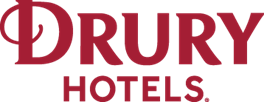 005 Drury Inn & Suites San Antonio Riverwalk
201 N. St. Mary's Street
San Antonio, TX 78205
Telephone: (210) 212-5200
www.druryhotels.com Thank you for choosing 005 Drury Inn & Suites San Antonio Riverwalk to be a part of your next great event!  We are looking forward to seeing you soon and we are ready to uphold our reputation for great service & value.  Rooms have been held for your group and to make reservations, please click on the link below.Homicide Investigators of Texas 2022https://www.druryhotels.com/bookandstay/newreservation/?groupno=10007931CLEAN + SAFEWe want guests to feel safe from check-in to check-out and everywhere in between. We are proud to partner with Ecolab Inc. – a global leader in hygiene and infection prevention solutions for the hospitality industry. In this collaborative effort, we will use Ecolab products as part of enhanced cleaning and disinfecting procedures to help ensure a clean, safe stay.Drury Hotels commits to continually evaluate processes and implement timely changes to comply with CDC cleaning and disinfecting guidelines.At Drury Hotels, we know you have enough to worry about when traveling. In addition to the great rate, our generous amenities will brighten your group’s day and make your journey easier.Free Hot Breakfast - Start every day with make-your-own Belgian waffles, scrambled eggs, sausage, fresh fruit, oatmeal, biscuits and gravy, KELSO+BROS® coffee and more.  Free hot breakfast is served daily from 6–9:30 a.m. on weekdays and 7–10 a.m. on weekends.Free 5:30 Kickback®* - Join us from 5:30–7 p.m. every evening to enjoy free hot food and cold beverages at our 5:30 Kickback®.  We feature a rotating menu of hot food, beer, wine, mixed drinks and soft drinks.Free Wi-Fi Throughout the Hotel - Get the score, check your social networks or email family members from anywhere in the hotel – for free!On-Site Facilities - Take advantage of the business center, fitness center or pool while you’re away from home.  Print your boarding pass, finish a presentation or check e-mail in our business centers.Please make your reservations by Sunday, February 27,2022  to receive your group rate.  Reservations made after this date will be subject to prevailing rate and availability.   Reservations may also be made by calling 1-800-325-0720 and refer to your group number 10007931.*Availability of the above-listed amenities is subject to local, state, and federal restrictions and mandates as they relate to COVID-19 or the novel Coronavirus.  To receive an updated list of what is currently available at the Hotel, please contact the Hotel directly.*Service of alcohol is subject to state and local law. Alcoholic beverages are not complimentary and require a nominal charge at the following hotels due to state and local laws: Drury Inn Bowling Green, Drury Suites Paducah, Drury Inn Paducah, and Drury Inn & Suites Louisville.